Workshop 2: Writing a literature review – revisionStart with a quiz to test previous knowledge of the aim of a literature reviewOrganising a literature reviewMacro organisation – chronologically, thematically, according to methodology, schools of thoughtGive students a topic, including the research questions and aims; ask them to come up with a plan for the literature reviewMicro organisation – combining sourcesDiscuss combining sourcesInclude unreliable sources to draw attention to unreliability of sourcesDraw attention to criticality Looking at your own literature review – what can be improved? Provide with a checklistQuiz – True/FalseThe literature review is a description of the research done in my chosen field. FThe most important source of information for my literature review is the internet. FThe literature review should communicate my point of view. TThe argument is one of the most important elements of a literature review. TThe literature review should show awareness of key trends in your chosen sector/field. TTask 1: Read the following outlines and decide in what way these students have decided to organise their literature reviews on the post-1965 immigration to New York City. Student 1 - ___________________________Paragraph 1: Immigration to New York in the 1960s and 1970sParagraph 2: Immigration to New York in the 1980s and 1990sStudent 2 - ___________________________Paragraph 1: Immigration to the City from AsiaParagraph 2: Immigration from EuropeParagraph 3: Immigration from South AmericaStudent 3 - __________________________Paragraph 1: Review and analysis of authors who interpret demographic data from a censusParagraph 2: review and analysis of authors that use ethnographic approaches Task 2: The following topics have been discussed in different dissertations. If this was your topic, what would you write in the literature review? Come up with a plan. Source: University of Leeds & The University of Nottingham Task 3: Look at the following topic and write a paragraph. You should also incorporate some of the sources below. Dissertation Topic: The gig-economy and the impact on the millennial generation.Paragraph Topic: Advantages of gig work.Source 1: Dobson, B. (2017) Gainful gigging Employment services for the platform economy. Available at: https://reform.uk/research/gainful-gigging-employment-services-platform-economy (Accessed: 15th May 2019).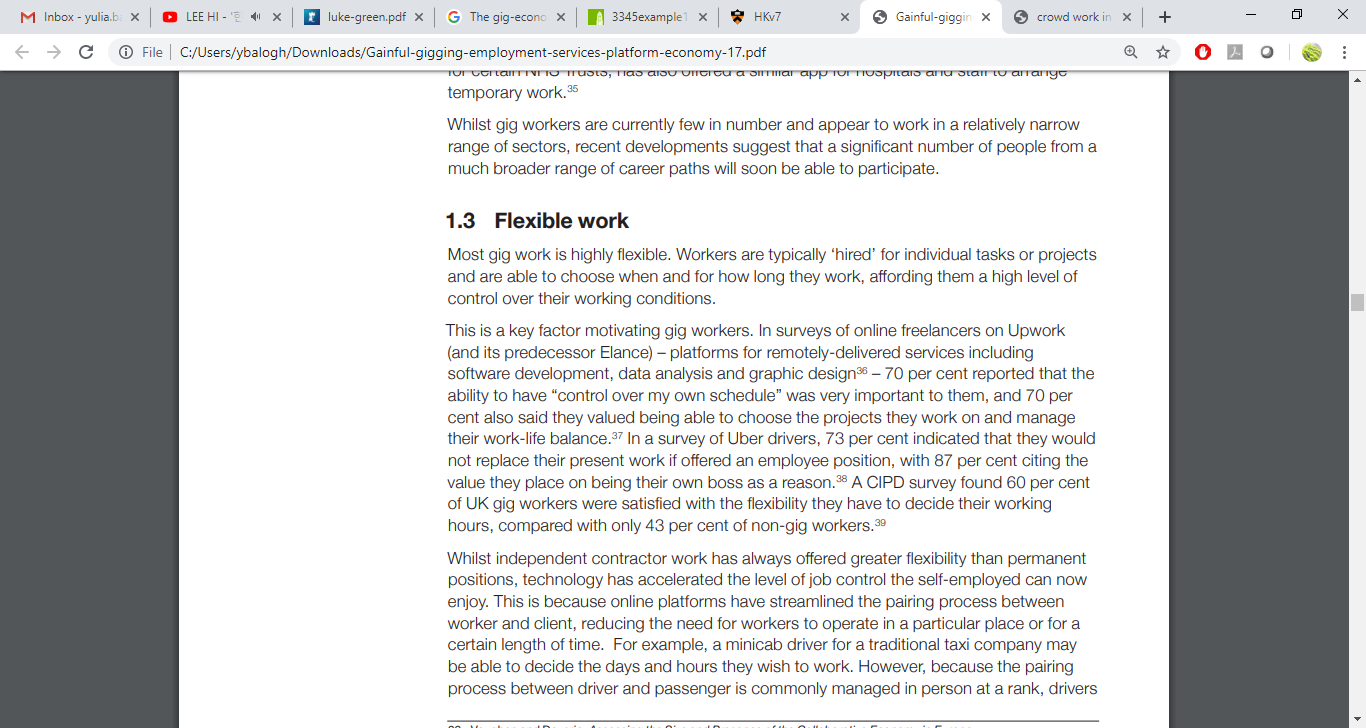 Source 2: Hall, J.V. and Krueger, A. B. (2017) An Analysis of the Labor Market for Uber’s DriverPartners in the United States. Industrial Labour Relations Review.  Available at: https://dataspace.princeton.edu/jspui/bitstream/88435/dsp010z708z67d/5/587.pdf (Accessed: 15th May 2019).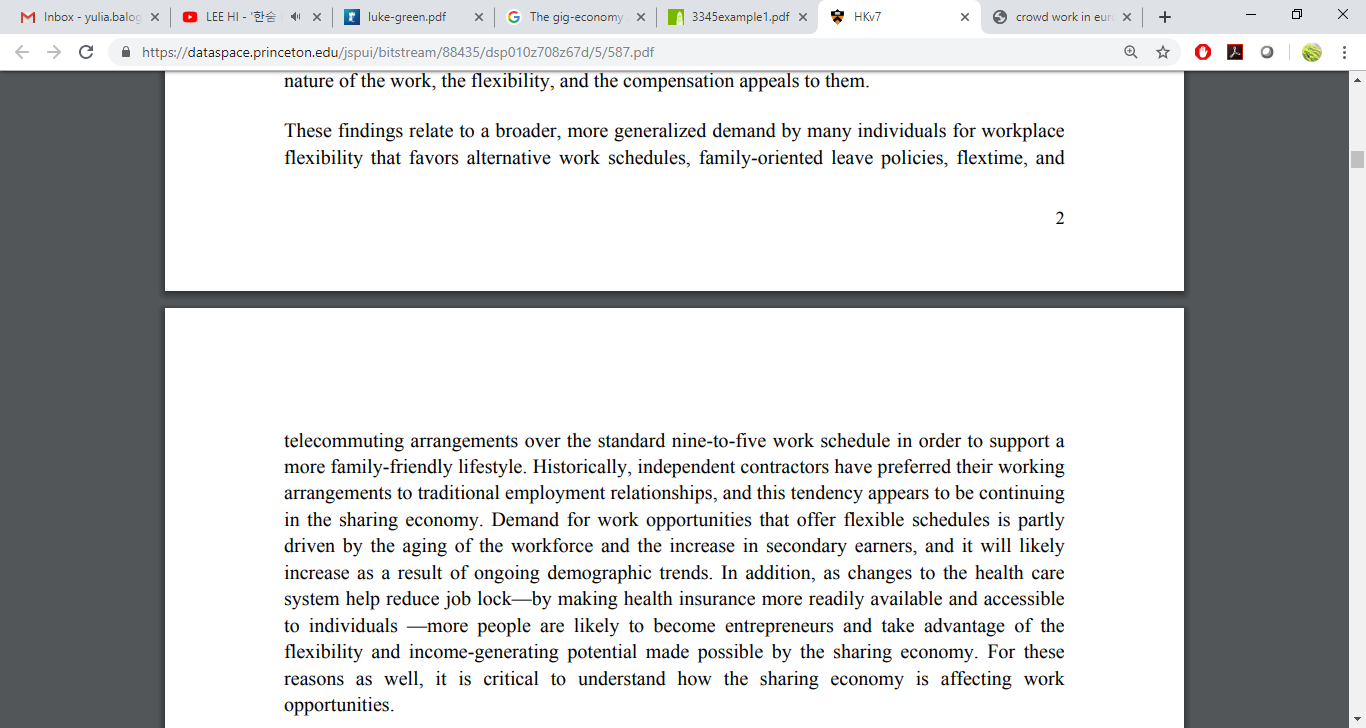 Source 3: Huws, U., Spencer, N.H., and Joyce, S. 2016. Crowd Work in Europe: Preliminary results from a survey in the UK, Sweden, Germany, Austria and the Netherlands. Available at: http://researchprofiles.herts.ac.uk/portal/files/10749125/crowd_work_in_europe_draft_report_last_version.pdf (Accessed: 15th May 2019).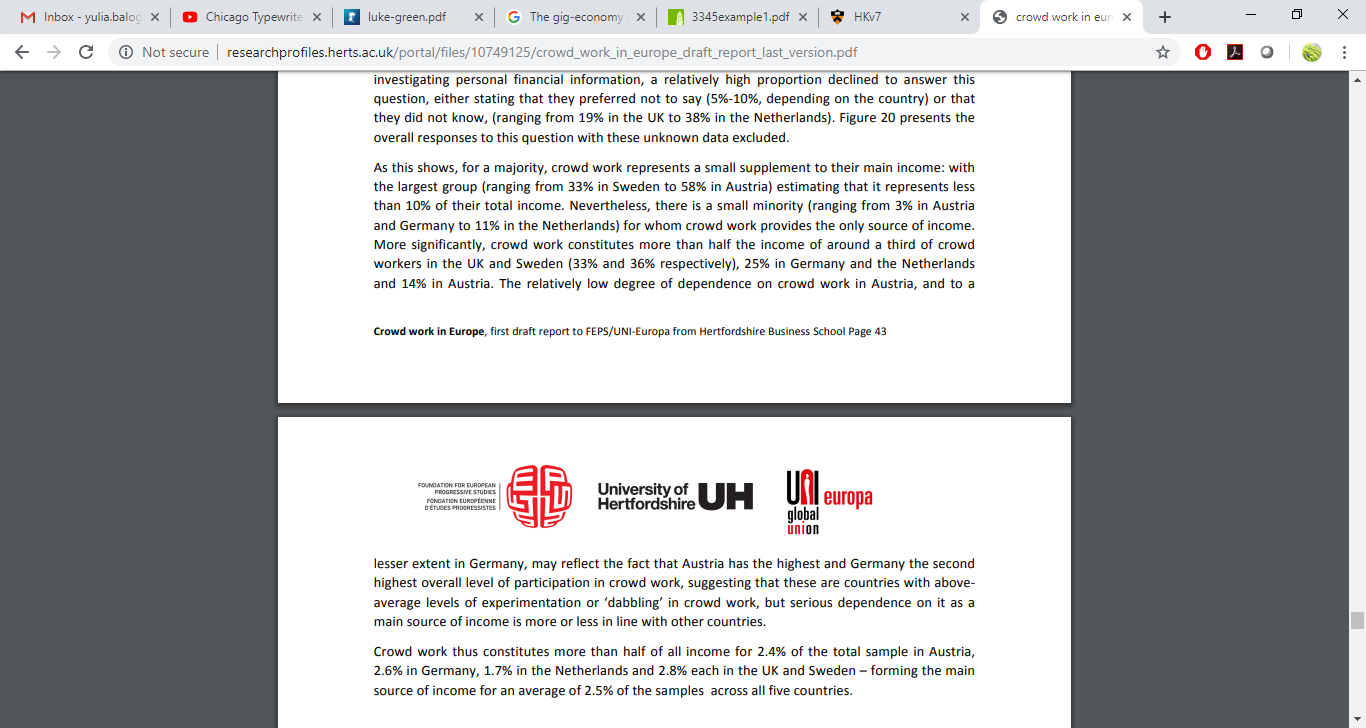 ________________________________________________________________________________________________________________________________________________________________________________________________________________________________________________________________________________________________________________________________________________________________________________________________________________________________________________________________________________________________________________________________________________________________________________________________________________________________________________________________________________________________________________________________________________________________________________________________________________________________________________________________________________________________________________________________________________________________________________________________________________________Topic: The gig-economy and the impact on the millennial generation.Topic: Examining motivational factors and challenges of ethnic female entrepreneurs: lessons learnt from the UK.Topic: The effect of Immigration on UK house prices. 